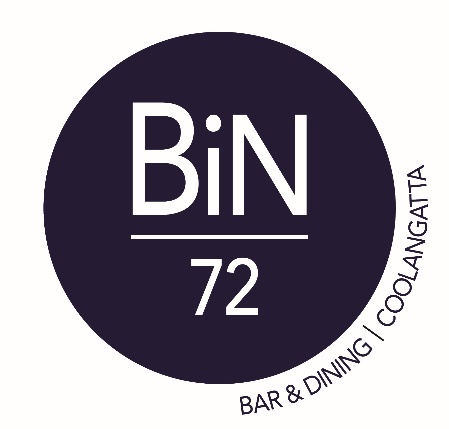 Valentine’s Day Menu(All dishes are designed to be shared and will be served throughout your dining experience)Edamame (v, gf)Mushroom & mozzarella arancini, truffle mayonnaise (v)Grilled squid, tomato, onion, parsley, rocket, lemon dressingSticky soy pork belly, mustard apple pickleBraised beef cheek over gnocchi, sautéed mushrooms, truffle cream sauceDessert Vanilla cheesecake, raspberry coulis, raspberry foam (v)$45 per personValentine’s Day                   Vegetarian Menu(All dishes are designed to be shared and will be served throughout your dining experience)EdamameMushroom & mozzarella arancini, truffle mayonnaiseFried tofu saladBaked eggplant miso, sesame, parmesanWild mushroom gnocchi, truffle cream sauceDessert Vanilla cheesecake, raspberry coulis, raspberry foam$45 per person